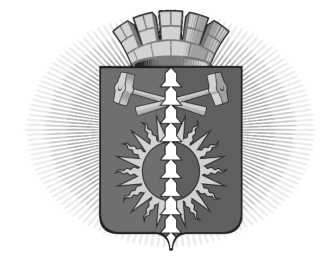 АДМИНИСТРАЦИЯ ГОРОДСКОГО ОКРУГА ВЕРХНИЙ ТАГИЛПОСТАНОВЛЕНИЕПоложение о порядке, размере и условиях выплаты ежемесячного денежного вознаграждения за классное руководство педагогическим работникам муниципальных образовательных организаций, расположенных на территории городского округа Верхний Тагил, реализующих образовательные программы начального общего, основного общего и среднего общего образования, в том числе адаптированные основные общеобразовательные программы1. Настоящее положение определяет порядок, размер и условия выплаты ежемесячного денежного вознаграждения за классное руководство (далее - денежное вознаграждение) педагогическим работникам муниципальных образовательных организаций, расположенных на территории городского округа Верхний Тагил, реализующих образовательные программы начального общего, основного общего и среднего общего образования, в том числе адаптированные основные общеобразовательные программы (далее - образовательные организации).2. Право на получение денежного вознаграждения имеют педагогические работники, на которых с их письменного согласия приказом образовательной организации возложены дополнительные обязанности классного руководителя.В случае необходимости классное руководство может также осуществляться учителями из числа руководителей и других работников образовательной организации, ведущих учебные занятия в данном классе. Учителя из числа руководителей образовательной организации могут осуществлять классное руководство только с согласия учредителя образовательной организации.3. Денежное вознаграждение выплачивается ежемесячно в размере 5000 рублей педагогическим работникам образовательных организаций (далее - педагогические работники), но не более двух выплат денежного вознаграждения одному педагогическому работнику при условии осуществления классного руководства в двух и более классах.При этом деятельность педагогического работника по классному руководству и в одном, и во втором классе осуществляется только с его письменного согласия с установлением денежного вознаграждения в размере 5000 рублей за классное руководство в каждом из двух классов.4. Денежное вознаграждение выплачивается педагогическому работнику за классное руководство в классе (классах), а также в классе-комплекте, который принимается за один класс (далее - класс), независимо от количества обучающихся в каждом из классов, а также реализуемых в них общеобразовательных программ, включая адаптированные основные общеобразовательные программы.5. Выплата денежного вознаграждения педагогическим работникам выплачивается дополнительно к выплате (доплате) за классное руководство, установленной по состоянию на 31 августа 2020 года из областного бюджета, снижение размера которой не допускается.Не допускается ухудшение ранее установленных условий оплаты труда, снижение размеров индексации заработной платы, отмена либо уменьшение размеров надбавок, коэффициентов, стимулирующих выплат, установленных указанным категориям педагогических работников из областного бюджета.6. Денежное вознаграждение является составной частью заработной платы педагогического работника, в связи с этим оно:1) выплачивается педагогическим работникам одновременно с заработной платой;2) учитывается при определении налоговой базы по налогу на доходы физических лиц, как и другие доходы налогоплательщика, полученные им как в денежной, так и в натуральной форме;3) учитывается при определении отчислений страховых взносов в государственные внебюджетные фонды;4) учитывается для расчета оплаты труда работников организаций, расположенных в местностях с особыми климатическими условиями, где в соответствии с законодательством Российской Федерации установлен районный коэффициент к заработной плате;5) учитывается при исчислении пособий по временной нетрудоспособности, по беременности и родам, а также при определении размера пособия по временной нетрудоспособности за первые 3 дня временной нетрудоспособности, выплачиваемого за счет средств работодателя;6) учитывается при исчислении средней заработной платы для оплаты ежегодных основных удлиненных оплачиваемых отпусков, ежегодных дополнительных оплачиваемых отпусков, в том числе в связи с обучением, при выплате компенсации за неиспользованный отпуск, при сохранении среднего заработка для получения дополнительного профессионального образования (повышения квалификации), в других случаях исчисления среднего заработка.7. Осуществление педагогическими работниками классного руководства с выплатой денежного вознаграждения за каждый класс (не более двух выплат), а также с дополнительной выплатой (доплатой) из средств областного бюджета относится к существенным условиям трудового договора педагогического работника. 8. Образовательным организациям при регулировании вопросов, связанных с классным руководством, рекомендуется руководствоваться порядком распределения учебной нагрузки на новый учебный год, закрепляя соответствующие положения в коллективном договоре образовательной организации.9. Периоды осенних, зимних, весенних и летних каникул, установленные для обучающихся образовательных организаций, а также периоды отмены (приостановки) для обучающихся занятий по санитарно-эпидемиологическим, климатическим и другим основаниям, не совпадающие с ежегодными основными удлиненными оплачиваемыми и ежегодными дополнительными оплачиваемыми отпусками педагогических работников, являются для педагогических работников рабочим временем.За время работы в указанные периоды оплата труда педагогических работников производится из расчета заработной платы, установленной при тарификации, предшествующей началу каникул или периоду отмены (приостановки) для обучающихся занятий по указанным выше причинам, с учетом денежного вознаграждения в размере 5000 рублей и других выплат за классное руководство.10. Руководители образовательных организаций несут персональную ответственность за организацию выплаты денежного вознаграждения педагогическим работникам.11. Финансирование расходов, связанных с выплатой денежного вознаграждения, производится в образовательных организациях - за счет иного межбюджетного трансферта из областного бюджета бюджетам муниципальных образований, расположенных на территории Свердловской области, на ежемесячное денежное вознаграждение за классное руководство педагогическим работникам муниципальных образовательных организаций, расположенных на территории Свердловской области, реализующих образовательные программы начального общего, основного общего и среднего общего образования, в том числе адаптированные основные общеобразовательные программы. 12. Предоставление иного межбюджетного трансферта городскому округу Верхний Тагил осуществляется на основании соглашений о предоставлении иного межбюджетного трансферта, заключаемых между Министерством и городским округом Верхний Тагил (далее - соглашения) в форме электронного документа с использованием государственной интегрированной информационной системы управления общественными финансами «Электронный бюджет» в соответствии с типовой формой соглашения о предоставлении иного межбюджетного трансферта, имеющего целевое назначение, из бюджета субъекта Российской Федерации местному бюджету, утвержденной приказом Министерства финансов Российской Федерации.Средства, выделяемые из областного бюджета в форме иных межбюджетных трансфертов городскому округу Верхний Тагил, подлежат зачислению в доходы местного бюджета по коду бюджетной классификации 906 2 02 45303 04 0000 150 и расходованию по разделу 0700 «Образование», подразделу 0702 «Общее образование».13. Главным администратором доходов местного бюджета и главным распорядителем бюджетных средств, уполномоченным на использование получаемого  иного межбюджетного трансферта из областного бюджета бюджетам муниципальных образований, расположенных на территории Свердловской области, на ежемесячное денежное вознаграждение за классное руководство педагогическим работникам муниципальных образовательных организаций, расположенных на территории Свердловской области, реализующих образовательные программы начального общего, основного общего и среднего общего образования, в том числе адаптированные основные общеобразовательные программы является МКУ Управление образования городского округа Верхний Тагил (далее – Управление образования). Автономным образовательным организациям финансирование расходов связанных с выплатой денежного вознаграждения, производится за счет субсидий на иные цели.14. Управление образования ежемесячно, не позднее 7 числа месяца, следующего за отчетным:1) размещает в соответствии с соглашениями в государственной интегрированной информационной системе управления общественными финансами «Электронный бюджет»:отчет о расходах муниципального образования, в целях софинансирования которых предоставляется иной межбюджетный трансферт;отчет о достижении результатов предоставления иного межбюджетного трансферта;2) представляют в Министерство образования и молодежной политики Свердловской области:отчет по форме 0503324 «Об использовании межбюджетных трансфертов из федерального бюджета субъектами Российской Федерации, муниципальными образованиями и территориальным государственным внебюджетным фондом»;сведения о численности педагогических работников, осуществляющих классное руководство, о средних размерах доплат за классное руководство и иных доплат (надбавок), выплата которых осуществляется за счет средств областного бюджета педагогическим работникам, и иную информацию в соответствии с формой, утвержденной приказом Министерства.15. Размер средств для выплаты денежного вознаграждения педагогическим работникам в i-й образовательной организации (Т1i) определяется по формуле:Т1i = (5000 x (Н1i + Н2i)) x Ркi x Sвзн x Nмi, где:5000 - размер выплаты денежного вознаграждения педагогическим работникам i-й образовательной организации (но не более двух выплат одному педагогическому работнику при условии осуществления классного руководства в двух и более классах), рублей;Н1i - прогнозируемая численность педагогических работников i-й образовательной организации, получающих денежное вознаграждение, человек;Н2i - прогнозируемая численность педагогических работников i-й образовательной организации, осуществляющих классное руководство в двух и более классах и получающих вторую выплату денежного вознаграждения, человек;Ркi - коэффициент, предназначенный для учета особенностей оплаты труда педагогических работников i-й образовательной организации, расположенной в местностях с особыми климатическими условиями, где в соответствии с законодательством Российской Федерации установлен районный коэффициент к заработной плате, равный 1,15 или 1,20;Sвзн - коэффициент, предназначенный для учета страховых взносов в государственные внебюджетные фонды, равный 1,302;Nмi - количество месяцев, в которые выплачивается денежное вознаграждение педагогическим работникам i-й образовательной организации.16. Средства, полученные из областного бюджета в форме иного межбюджетного трансферта, носят целевой характер и не могут быть использованы на иные цели.Нецелевое использование бюджетных средств влечет применение мер ответственности, предусмотренных законодательством Российской Федерации.17. Оценка эффективности использования бюджетных средств образовательными организациями, осуществляется на основании сравнения плановых значений результата предоставления бюджетных средств, установленных образовательным организациям, и достигнутых ими значений результата предоставления бюджетных средств.18. Управление образования на основании отчетов, представленных образовательными организациями, принимает решение о достижении (недостижении) образовательными организациями значения результата предоставления бюджетных средств в срок до 1 марта года, следующего за годом предоставления бюджетных средств.19.В случае если образовательной организацией по состоянию на 31 декабря года предоставления бюджетных средств допущено недостижение значения результата предоставления бюджетных средств на выплаты денежного вознаграждения, размер средств, подлежащих возврату (Т2i), определяется по формуле:Т2i = Т1i - (5000 x (Нф1i + Нф2i)) x Ркi x Sвзн x Nмi, где:Т1i - размер средств для выплаты денежного вознаграждения в образовательной организации, рассчитанный в соответствии с пунктом 14 настоящего положения;5000 - размер выплаты денежного вознаграждения педагогическим работникам образовательной организации (но не более двух выплат одному педагогическому работнику при условии осуществления классного руководства в двух и более классах), рублей;Нф1i - фактическая численность педагогических работников образовательной организации, получивших денежное вознаграждение, человек;Нф2i - фактическая численность педагогических работников образовательной организации, получивших вторую выплату денежного вознаграждения за осуществление классного руководства в двух и более классах, человек;Ркi - коэффициент, предназначенный для учета особенностей оплаты труда педагогических работников образовательной организации, расположенной в местностях с особыми климатическими условиями, где в соответствии с законодательством Российской Федерации установлен районный коэффициент к заработной плате, равный 1,15 или 1,20;Sвзн - коэффициент, предназначенный для учета страховых взносов в государственные внебюджетные фонды, равный 1,302;Nмi - количество месяцев, в которые выплачивалось денежное вознаграждение педагогическим работникам образовательной организации.20. Финансовый контроль над целевым использованием бюджетных средств осуществляется Финансовым отделом администрации городского округа Верхний Тагил и МКУ Управление образования городского округа Верхний Тагил, в пределах их компетенции.от 29 сентября 2020  от 29 сентября 2020  от 29 сентября 2020  № 465г. Верхний Тагилг. Верхний Тагилг. Верхний Тагилг. Верхний Тагилг. Верхний ТагилО выплате ежемесячного денежного вознаграждения за классное руководство педагогическим работникам муниципальных образовательных организаций, расположенныхна территории городского округа Верхний Тагил, реализующихобразовательные программы начального общего, основногообщего и среднего общего образования, в том числеадаптированные основные общеобразовательные программыО выплате ежемесячного денежного вознаграждения за классное руководство педагогическим работникам муниципальных образовательных организаций, расположенныхна территории городского округа Верхний Тагил, реализующихобразовательные программы начального общего, основногообщего и среднего общего образования, в том числеадаптированные основные общеобразовательные программыО выплате ежемесячного денежного вознаграждения за классное руководство педагогическим работникам муниципальных образовательных организаций, расположенныхна территории городского округа Верхний Тагил, реализующихобразовательные программы начального общего, основногообщего и среднего общего образования, в том числеадаптированные основные общеобразовательные программыО выплате ежемесячного денежного вознаграждения за классное руководство педагогическим работникам муниципальных образовательных организаций, расположенныхна территории городского округа Верхний Тагил, реализующихобразовательные программы начального общего, основногообщего и среднего общего образования, в том числеадаптированные основные общеобразовательные программыО выплате ежемесячного денежного вознаграждения за классное руководство педагогическим работникам муниципальных образовательных организаций, расположенныхна территории городского округа Верхний Тагил, реализующихобразовательные программы начального общего, основногообщего и среднего общего образования, в том числеадаптированные основные общеобразовательные программыВ соответствии с Постановлением Правительства Российской Федерации от 04 апреля 2020 года № 448 «О внесении изменений в государственную программу Российской Федерации «Развитие образования»», Постановлением Правительства Свердловской области от 03 сентября 2020 года № 620-ПП «О выплате ежемесячного денежного вознаграждения за классное руководство педагогическим работникам государственных образовательных организаций Свердловской области и муниципальных образовательных организаций, расположенных на территории Свердловской области, реализующих образовательные программы начального общего, основного общего и среднего общего образования, в том числе адаптированные основные общеобразовательные программы», в целях обеспечения выплаты ежемесячного денежного вознаграждения за классное руководство педагогическим работникам муниципальных образовательных организаций, расположенных на территории городского округа Верхний Тагил, руководствуясь Уставом городского округа Верхний Тагил, Администрация городского округа Верхний ТагилПОСТАНОВЛЯЕТ:Утвердить Положение о порядке, размере и условиях выплаты ежемесячного денежного вознаграждения за классное руководство педагогическим работникам муниципальных образовательных организаций, расположенных на территории городского округа Верхний Тагил, реализующих образовательные программы начального общего, основного общего и среднего общего образования, в том числе адаптированные основные общеобразовательные программы (далее - положение) (прилагается).Контроль за исполнением настоящего постановления возложить на заместителя главы администрации по экономическим вопросам Поджарову Н.Е.Настоящее Постановление опубликовать на официальном сайте городского округа Верхний Тагил в сети Интернет (www.go-vtagil.ru).В соответствии с Постановлением Правительства Российской Федерации от 04 апреля 2020 года № 448 «О внесении изменений в государственную программу Российской Федерации «Развитие образования»», Постановлением Правительства Свердловской области от 03 сентября 2020 года № 620-ПП «О выплате ежемесячного денежного вознаграждения за классное руководство педагогическим работникам государственных образовательных организаций Свердловской области и муниципальных образовательных организаций, расположенных на территории Свердловской области, реализующих образовательные программы начального общего, основного общего и среднего общего образования, в том числе адаптированные основные общеобразовательные программы», в целях обеспечения выплаты ежемесячного денежного вознаграждения за классное руководство педагогическим работникам муниципальных образовательных организаций, расположенных на территории городского округа Верхний Тагил, руководствуясь Уставом городского округа Верхний Тагил, Администрация городского округа Верхний ТагилПОСТАНОВЛЯЕТ:Утвердить Положение о порядке, размере и условиях выплаты ежемесячного денежного вознаграждения за классное руководство педагогическим работникам муниципальных образовательных организаций, расположенных на территории городского округа Верхний Тагил, реализующих образовательные программы начального общего, основного общего и среднего общего образования, в том числе адаптированные основные общеобразовательные программы (далее - положение) (прилагается).Контроль за исполнением настоящего постановления возложить на заместителя главы администрации по экономическим вопросам Поджарову Н.Е.Настоящее Постановление опубликовать на официальном сайте городского округа Верхний Тагил в сети Интернет (www.go-vtagil.ru).В соответствии с Постановлением Правительства Российской Федерации от 04 апреля 2020 года № 448 «О внесении изменений в государственную программу Российской Федерации «Развитие образования»», Постановлением Правительства Свердловской области от 03 сентября 2020 года № 620-ПП «О выплате ежемесячного денежного вознаграждения за классное руководство педагогическим работникам государственных образовательных организаций Свердловской области и муниципальных образовательных организаций, расположенных на территории Свердловской области, реализующих образовательные программы начального общего, основного общего и среднего общего образования, в том числе адаптированные основные общеобразовательные программы», в целях обеспечения выплаты ежемесячного денежного вознаграждения за классное руководство педагогическим работникам муниципальных образовательных организаций, расположенных на территории городского округа Верхний Тагил, руководствуясь Уставом городского округа Верхний Тагил, Администрация городского округа Верхний ТагилПОСТАНОВЛЯЕТ:Утвердить Положение о порядке, размере и условиях выплаты ежемесячного денежного вознаграждения за классное руководство педагогическим работникам муниципальных образовательных организаций, расположенных на территории городского округа Верхний Тагил, реализующих образовательные программы начального общего, основного общего и среднего общего образования, в том числе адаптированные основные общеобразовательные программы (далее - положение) (прилагается).Контроль за исполнением настоящего постановления возложить на заместителя главы администрации по экономическим вопросам Поджарову Н.Е.Настоящее Постановление опубликовать на официальном сайте городского округа Верхний Тагил в сети Интернет (www.go-vtagil.ru).Глава городского округаВерхний ТагилГлава городского округаВерхний ТагилВ.Г. КириченкоВ.Г. КириченкоПриложениеУтвержденопостановлением Администрациигородского округа Верхний Тагилот 29.09.2020 № 465